РЕСПУБЛИКА  КРЫМ НИЖНЕГОРСКИЙ РАЙОННОВОГРИГОРЬЕВСКОЕ  СЕЛЬСКОЕ ПОСЕЛЕНИЕАДМИНИСТРАЦИЯ  НОВОГРИГОРЬЕВСКОГО  СЕЛЬСКОГО  ПОСЕЛЕНИЯ ПОСТАНОВЛЕНИЕОт 09.10.2019 г.                                  с. Новогригорьевка 	№214Об утверждении плана мероприятий по противодействию коррупции на территорииНовогригорьевского сельского поселения Нижнегорского района Республики Крым на 2019-2020 годы.целях совершенствования противодействия коррупции, в соответствиифедеральными законами от 06.10.2003 №131-ФЗ «Об общих принципах организации местного самоуправления в Российской Федерации», от 25.12.2008 №273-ФЗ «О противодействии коррупции», законами Республики Крым от 22.07.2014 №36-ЗРК «О противодействии коррупции в Республике Крым», от21.08.2014 №54-ЗРК «Об основах местного самоуправления в Республике Крым», согласно Указу Президента Российской Федерации от 29.06.2019 №378 «О национальном плане противодействия коррупции на 2019-2020 годы», Указу Главы Республики Крым от 13.03.2019 №77-У «Об утверждении Плана по противодействию коррупции в Республике Крым на 2019 - 2020 годы», руководствуясь Уставом муниципального образования Новогригорьевское сельское поселение Нижнегорского района Республики Крым, администрация Новогригорьевского сельского поселения ПОСТАНОВЛЯЕТ:Утвердить план мероприятий по противодействию коррупции на территории Орловского сельского поселения Нижнегорского района Республики Крым на 2019-2020 годы (прилагается).Ответственным исполнителям в установленные сроки обеспечить выполнение мероприятий плана по противодействию коррупции на территории Нижнегорского района Республики Крым на 2019-2020 годы.Признать утратившим силу постановление администрации Новогригорьевского сельского поселения Нижнегорского района Республики Крым от 11.01.2018 года № 2 «Об утверждении плана мероприятий попротиводействию коррупции в муниципальном образовании Новогригорьевское сельское поселение Нижнегорского района Республики Крым на 2018-2019 г.».4. Обнародовать настоящее решение путем размещения на информационном стенде в здании Новогригорьевского сельского совета Нижнегорского района Республики Крым (с. Новогригорьевка, ул. Мичурина, д.59)на официальном сайте Администрации Новогригорьевского сельского поселения Нижнегорского района Республики Крым http://novogrigor-adm91.ru /  5. Настоящее решение вступает в силу со дня его обнародования.6. Контроль за исполнением настоящего решения оставляю за собой.Председатель Новогригорьевского сельского совета -глава администрацииНовогригорьевского сельского поселенияА.М.ДанилинПриложение 1к постановлению администрацииНовогригорьевского сельского поселенияНижнегорского района РеспубликиКрым 09.10.2019г. № 214Планмероприятий по противодействию коррупции на территорииНовогригорьевского сельского поселения Нижнегорского района Республики Крым на 2019-2020 годы2. Антикоррупционная экспертиза муниципальных нормативных правовых актов и их проектов5. Противодействие коррупции в рамках реализации законодательства о муниципальной службе, а также при замещении муниципальных должностей№Наименование мероприятияНаименование мероприятияСрок исполненияСрок исполненияИсполнительИсполнительп/пмероприятиямероприятиямероприятиямероприятия12341. Организационные мероприятия1. Организационные мероприятия1.1.Взаимодействиес органами государственнойвласти Республики Крым,втечение2019-органыместноготерриториальными   органами   федеральных   органов   исполнительной   власти,   инымитерриториальными   органами   федеральных   органов   исполнительной   власти,   инымитерриториальными   органами   федеральных   органов   исполнительной   власти,   иными2020гг.2020гг.самоуправлениягосударственными органами в сфере противодействия коррупциигосударственными органами в сфере противодействия коррупциигосударственными органами в сфере противодействия коррупции1.2.Взаимодействиес  правоохранительными  органамипо  вопросам  профилактики  ивтечение2019-органыместноговыявления фактов коррупции в органах местного самоуправлениявыявления фактов коррупции в органах местного самоуправлениявыявления фактов коррупции в органах местного самоуправления2020гг.2020гг.самоуправления1.3.Контроль  работы  ответственных  лиц  за  работу по  профилактике  коррупционных  иКонтроль  работы  ответственных  лиц  за  работу по  профилактике  коррупционных  иКонтроль  работы  ответственных  лиц  за  работу по  профилактике  коррупционных  ивтечение2019-руководителиоргановиных правонарушений в органах местного самоуправленияиных правонарушений в органах местного самоуправленияиных правонарушений в органах местного самоуправления2020гг.2020гг.местногосамоуправления1.4.Предоставление в Нижнегорский районный совет Республики Крым информацииПредоставление в Нижнегорский районный совет Республики Крым информацииПредоставление в Нижнегорский районный совет Республики Крым информацииежегодноежегодноорганыместногоо выполнении настоящего планао выполнении настоящего планадо 20 декабрядо 20 декабрясамоуправления1.5.Обеспечение  деятельности  комиссии  по  соблюдению  требований  к  служебномуОбеспечение  деятельности  комиссии  по  соблюдению  требований  к  служебномуОбеспечение  деятельности  комиссии  по  соблюдению  требований  к  служебномувтечение2019-органыместногоповедению  муниципальных  служащих  и  урегулированию  конфликта  интересов  вповедению  муниципальных  служащих  и  урегулированию  конфликта  интересов  вповедению  муниципальных  служащих  и  урегулированию  конфликта  интересов  в2020гг.2020гг.самоуправленияорганах местного самоуправленияорганах местного самоуправления1.6.Разработка  муниципальных  правовых  актов,  внесение  изменений  и  дополнений  ввтечение2019-2019-органыместногодействующие правовые акты в сфере противодействия коррупции2020гг.2020гг.самоуправления1.7.Участие  в  семинарах,  совещаниях  по  вопросам  реализации  антикоррупционнойприорганизацииорганизацииорганизацииорганыместногополитики в Республике Крыммероприятиймероприятийсамоуправления1.8.Обязательное  обучение  по  антикоррупционному  законодательству  для  граждан,после   избранияпосле   избранияпосле   избраниянаорганыместноговпервые избранных на муниципальные должностимуниципальныемуниципальныемуниципальныесамоуправлениядолжностидолжности1.9.Ежегодное  повышение  квалификации  муниципальных  служащих,  в  должностныевтечение2019-2019-руководителиоргановобязанности которых входит участие в противодействии коррупции2020гг.2020гг.местногосамоуправления1.10.Обучение  муниципальных  служащих,  впервые  поступивших  на  муниципальнуювтечение2019-2019-руководителиоргановслужбу   для   замещения   должностей,   включенных   в   перечни,   установленные2020гг.2020гг.местногонормативными  правовыми  актами  Российской  Федерации,  по  образовательнымсамоуправленияпрограммам в области противодействия коррупции1.11.Представление Главе МО Нижнегорский район докладов о результатах исполнения пункта 3до 1 октября 2020г.до 1 октября 2020г.до 1 октября 2020г.до 1 октября 2020г.органыместногоУказа Президента Российской Федерации от 29.06.2019 №378 «О национальном планесамоуправленияпротиводействия коррупции на 2018-2020 годы»1.12.Представление Главе МО Нижнегорский район докладов о результатах исполнения пункта 14руководителиоргановНационального плана противодействия коррупции на 2018-2020 годы, утверждённогоместногоУказом Президента Российской Федерации от 29.06.2019 №378:ежегодноежегоднодо1самоуправления- ежегодныхфевраляфевраля- итоговыхдо 1 декабря 2020гдо 1 декабря 2020гдо 1 декабря 2020г1.13.Представление Главе МО Нижнегорский район докладов о результатах исполнения подпунктаруководителиорганов«а» пункта 30 Национального плана противодействия коррупции на 2018-2020 годы,местногоутверждённого Указом Президента Российской Федерации от 29.06.2019 №378:ежегодноежегоднодо1самоуправления- ежегодныхапреляапреля- итоговыхдо 1 ноября 2020г.до 1 ноября 2020г.до 1 ноября 2020г.1.14.Представление Главе МО Нижнегорский район итоговых докладов о результатах исполнениядо 1 ноября 2020г.до 1 ноября 2020г.до 1 ноября 2020г.руководителиоргановподпункта «б» пункта 30 Национального плана противодействия коррупции на 2018-местного2020 годы, утверждённого Указом Президента Российской Федерации от 29.06.2019самоуправления№3782.1.Проведение антикоррупционной экспертизы нормативных правовых актов, проектоввтечение2019-органыместногонормативных  правовых  актов представительных и  исполнительно-распорядительных2020гг.2020гг.самоуправленияорганов муниципальных образований, их должностных лиц в целях выявления в нихНижнегорская  районнаяНижнегорская  районнаяположений, способствующих созданию условий для проявления коррупциипрокуратура  Республикипрокуратура  РеспубликиКрым (по соглашениям оКрым (по соглашениям овзаимодействии)взаимодействии)2.2Организация  размещения  проектов  нормативных  правовых  актов  на  официальныхвтечение2019-органыместногосайтах в информационно-телекоммуникационной сети «Интернет» в целях обеспечения2020гг.2020гг.самоуправлениявозможности  проведения  независимой  антикоррупционной  экспертизы  проектовнормативных правовых актов в соответствии с действующим законодательством2.3.Проведение   мониторинга   изменений   законодательства   Российской   Федерации,втечение2019-органыместногоРеспублики  Крым  в  целях  обеспечения  своевременного  принятия  соответствующих2020гг.2020гг.самоуправлениявомуниципальных правовых актоввзаимодействиисНижнегорскойНижнегорскойрайоннойпрокуратуройРеспублики КрымРеспублики Крым3. Совершенствование муниципального управления в целях противодействия коррупции3. Совершенствование муниципального управления в целях противодействия коррупции3. Совершенствование муниципального управления в целях противодействия коррупции3. Совершенствование муниципального управления в целях противодействия коррупции3.1.Предоставление   муниципальных   услуг   в   соответствии   с   административнымивтечение2019-администрациярегламентами, поддержка их в актуальном состоянии2020гг.2020гг.сельского поселениясельского поселения3.2.Ведение реестра муниципальных услуг с повышенными коррупционными рискамивтечение2019-администрация2020гг.2020гг.сельского поселениясельского поселения4. Совершенствование контрольной деятельности в системе мер по противодействию коррупции4. Совершенствование контрольной деятельности в системе мер по противодействию коррупции4. Совершенствование контрольной деятельности в системе мер по противодействию коррупции4. Совершенствование контрольной деятельности в системе мер по противодействию коррупции4. Совершенствование контрольной деятельности в системе мер по противодействию коррупции4.1.Соблюдение требований исполнения бюджетного законодательства, в том числе в частивтечение2019-органыместногорасходования  средств,  выделенных  на  целевые  программы,  поддержку  малого  и2020гг.2020гг.самоуправлениясреднего  предпринимательства,  а  также  при  осуществлении  закупок,  выполненииработ, оказании услуг для государственных и муниципальных нужд4.2.Обеспечение реализации требований Федерального закона от 05.04.2013 № 44-ФЗ «Овтечение2019-органыместногоконтрактной  системе  в  сфере  закупок  товаров,  работ,  услуг  для  обеспечения2020гг.2020гг.самоуправлениягосударственных и муниципальных нужд»4.3.Совершенствование  организации  внутреннего  финансового  контроля  и  внутреннеговтечение2019-администрацияфинансового  аудита  в  органах  местного  самоуправления  и  подведомственных2020гг.сельского поселенияучреждениях5.1.Организация предоставления представителю нанимателя сведений об адресах сайтов иорганыместного(или) страниц сайтов в информационно-телекоммуникационной сети «Интернет», насамоуправлениясамоуправлениякоторых муниципальные служащие размещали общедоступную информацию, а такжеянварь-март 2020г.январь-март 2020г.данные, позволяющие их идентифицировать5.2.Организация  представления  лицами,  замещающими  муниципальные  должности,  иорганыместногомуниципальными   служащими,   руководителями   муниципальных   предприятий   исамоуправлениясамоуправленияучреждений,  депутатами  представительных  органов  муниципальных  образованийсведений о своих доходах, расходах, об имуществе и обязательствах имущественногохарактера,   а   также   о   доходах,   расходах,   об   имуществе   и   обязательствахянварь-апрель 2020г.январь-апрель 2020г.имущественного  характера  своих  супруги  (супруга)  и  несовершеннолетних  детей  всоответствии с действующим законодательством5.3.Размещение  в  информационно-телекоммуникационной  сети  Интернет  сведений  оорганыместногодоходах,  расходах,  об  имуществе  и  обязательствах  имущественного  характера,самоуправлениясамоуправленияпредставляемых  лицами,  замещающими  муниципальные  должности  и  должностимай 2020г.муниципальной  службы  органов  местного  самоуправления,  включенные  в  перечни,установленные муниципальными правовыми актами5.4.Осуществление   в   соответствии   с   действующим   законодательством   проверокпомереорганыместногодостоверности и полноты сведений, представляемых гражданами, претендующими нанеобходимостисамоуправлениясамоуправлениязамещение   должностей   муниципальной   службы,   должностей   руководителеймуниципальных  предприятий  и  учреждений,  лицами,  замещающими  указанныедолжности,   соблюдения   лицами,   замещающими   муниципальные   должности,муниципальными   служащими,   руководителями   муниципальных   предприятий   иучреждений, установленных законодательством запретов и ограничений, требований кслужебному поведению, в том числе касающихся порядка сдачи подарков5.5.Осуществление  контроля  за  представлением  сведений  о  доходах,  расходах,  обответственныеимуществе  и  обязательствах  имущественного  характера  лицами,  замещающимидолжностныелица   замуниципальные  должности  и  должности  муниципальной  службы,  руководителямиработу по профилактикеработу по профилактикемуниципальных   предприятий   и   учреждений,   в   установленном   действующимкоррупционныхи  иныхзаконодательством Российской Федерации порядкеянварь-апрель 2020г.январь-апрель 2020г.правонарушенийправонарушений5.6.Обеспечение  реализации  обязанности  уведомления  муниципальными  служащимивтечение2019-органыместногопредставителя нанимателя о выполнении иной оплачиваемой работы, установленного2020гг.2020гг.самоуправлениясамоуправлениясамоуправленияФедеральным законом от 02.03.2007 №25-ФЗ «О муниципальной службе в РоссийскойФедерации» и Законом Республики Крым от 16.09.2014 №76-ЗРК «О муниципальнойслужбе в Республике Крым»5.7.Обеспечение  реализации  обязанности  уведомления  муниципальными  служащимивтечение2019-органыместногопредставителя нанимателя о фактах обращения с целью склонения муниципального2020гг.2020гг.самоуправлениясамоуправлениясамоуправленияслужащего к совершению коррупционных правонарушений5.8.Проведение заседаний комиссии по соблюдению требований к служебному поведениюпо мере поступленияпо мере поступленияпо мере поступленияпредседателипредседателикомиссийлиц,   замещающих   муниципальные   должности,   муниципальных   служащих   иинформации,информации,пособлюдениюсоблюдениюурегулированию конфликта интересовявляющейсяявляющейсятребованийкоснованиемоснованиемдляслужебномуслужебномуповедениюпроведенияпроведениялиц,замещающихзамещающихзаседаний  комиссии,заседаний  комиссии,заседаний  комиссии,муниципальныемуниципальныемуниципальныено не реже двух раз вно не реже двух раз вно не реже двух раз вдолжности,годмуниципальныхмуниципальныхмуниципальныхслужащихиурегулированиюурегулированиюурегулированиюконфликта интересовконфликта интересовконфликта интересов5.9.Проведение конкурсов на замещение вакантных должностей муниципальной службы,померепредставителипредставителипредставителирассмотреть  возможность  формирования  кадрового  резерва  в  целях  обеспечениянеобходимостинеобходимостинанимателейнанимателей–открытости и гласности в работе органов местного самоуправленияруководителируководителиоргановместногосамоуправлениясамоуправлениясамоуправления5.10.Осуществление   комплекса   организационных,   разъяснительных,   иных   мер   повтечение2019-органыместногонедопущению  лицами,  замещающими  муниципальные  должности,  муниципальными2020гг.2020гг.самоуправлениясамоуправлениясамоуправленияслужащими поведения, которое может восприниматься окружающими как обещаниеили предложение дачи взятки либо как согласие принять взятку или как просьба о дачевзятки5.11.Проведение работы по выявлению случаев возникновения конфликта интересоввтечение2019-органыместного2020гг.2020гг.самоуправлениясамоуправлениясамоуправления5.12.Тестирование   лиц,   замещающих   муниципальные   должности   и   должностиТестирование   лиц,   замещающих   муниципальные   должности   и   должностиТестирование   лиц,   замещающих   муниципальные   должности   и   должностиТестирование   лиц,   замещающих   муниципальные   должности   и   должностиТестирование   лиц,   замещающих   муниципальные   должности   и   должностиТестирование   лиц,   замещающих   муниципальные   должности   и   должностиорганыместногомуниципальной службы, на знание законодательства о противодействии коррупции имуниципальной службы, на знание законодательства о противодействии коррупции имуниципальной службы, на знание законодательства о противодействии коррупции имуниципальной службы, на знание законодательства о противодействии коррупции имуниципальной службы, на знание законодательства о противодействии коррупции имуниципальной службы, на знание законодательства о противодействии коррупции исамоуправленияего актуальных измененийего актуальных измененийдо 01 февраля 2020г.до 01 февраля 2020г.до 01 февраля 2020г.5.13.Обеспечение принятия мер по повышению эффективности контроля за соблюдениемОбеспечение принятия мер по повышению эффективности контроля за соблюдениемОбеспечение принятия мер по повышению эффективности контроля за соблюдениемОбеспечение принятия мер по повышению эффективности контроля за соблюдениемОбеспечение принятия мер по повышению эффективности контроля за соблюдениемОбеспечение принятия мер по повышению эффективности контроля за соблюдениемпостояннопостоянноруководителиоргановлицами,замещающимидолжностимуниципальнойслужбы,требованийместногозаконодательства Российской Федерации о противодействии коррупции, касающихсязаконодательства Российской Федерации о противодействии коррупции, касающихсязаконодательства Российской Федерации о противодействии коррупции, касающихсязаконодательства Российской Федерации о противодействии коррупции, касающихсязаконодательства Российской Федерации о противодействии коррупции, касающихсязаконодательства Российской Федерации о противодействии коррупции, касающихсясамоуправлениявпредотвращения и урегулирования конфликта интересов, в том числе за привлечениемпредотвращения и урегулирования конфликта интересов, в том числе за привлечениемпредотвращения и урегулирования конфликта интересов, в том числе за привлечениемпредотвращения и урегулирования конфликта интересов, в том числе за привлечениемпредотвращения и урегулирования конфликта интересов, в том числе за привлечениемпредотвращения и урегулирования конфликта интересов, в том числе за привлечениемпределахсвоихтаких лиц к ответственности в случае их несоблюдениятаких лиц к ответственности в случае их несоблюдениятаких лиц к ответственности в случае их несоблюдениятаких лиц к ответственности в случае их несоблюденияполномочий5.14.Обеспечение принятия мер по повышению эффективности кадровой работы в части,Обеспечение принятия мер по повышению эффективности кадровой работы в части,Обеспечение принятия мер по повышению эффективности кадровой работы в части,Обеспечение принятия мер по повышению эффективности кадровой работы в части,Обеспечение принятия мер по повышению эффективности кадровой работы в части,Обеспечение принятия мер по повышению эффективности кадровой работы в части,постояннопостоянноруководителиоргановкасающейся  ведения  личных  дел  лиц,  замещающих  муниципальные  должности  икасающейся  ведения  личных  дел  лиц,  замещающих  муниципальные  должности  икасающейся  ведения  личных  дел  лиц,  замещающих  муниципальные  должности  икасающейся  ведения  личных  дел  лиц,  замещающих  муниципальные  должности  икасающейся  ведения  личных  дел  лиц,  замещающих  муниципальные  должности  икасающейся  ведения  личных  дел  лиц,  замещающих  муниципальные  должности  иместногодолжности муниципальной службы, в том числе контроля за актуализацией сведений,должности муниципальной службы, в том числе контроля за актуализацией сведений,должности муниципальной службы, в том числе контроля за актуализацией сведений,должности муниципальной службы, в том числе контроля за актуализацией сведений,должности муниципальной службы, в том числе контроля за актуализацией сведений,должности муниципальной службы, в том числе контроля за актуализацией сведений,самоуправлениявсодержащихся в анкетах, представляемых при назначении на указанные должности исодержащихся в анкетах, представляемых при назначении на указанные должности исодержащихся в анкетах, представляемых при назначении на указанные должности исодержащихся в анкетах, представляемых при назначении на указанные должности исодержащихся в анкетах, представляемых при назначении на указанные должности исодержащихся в анкетах, представляемых при назначении на указанные должности ипределахсвоихпоступлении  на  такую  службу,  об  их  родственниках  и  свойственниках  в  целяхпоступлении  на  такую  службу,  об  их  родственниках  и  свойственниках  в  целяхпоступлении  на  такую  службу,  об  их  родственниках  и  свойственниках  в  целяхпоступлении  на  такую  службу,  об  их  родственниках  и  свойственниках  в  целяхпоступлении  на  такую  службу,  об  их  родственниках  и  свойственниках  в  целяхпоступлении  на  такую  службу,  об  их  родственниках  и  свойственниках  в  целяхполномочийвыявления возможного конфликта интересоввыявления возможного конфликта интересоввыявления возможного конфликта интересов6. Обеспечение широкого доступа граждан к информации о деятельности органов местного самоуправления6. Обеспечение широкого доступа граждан к информации о деятельности органов местного самоуправления6. Обеспечение широкого доступа граждан к информации о деятельности органов местного самоуправления6. Обеспечение широкого доступа граждан к информации о деятельности органов местного самоуправления6. Обеспечение широкого доступа граждан к информации о деятельности органов местного самоуправления6. Обеспечение широкого доступа граждан к информации о деятельности органов местного самоуправления6. Обеспечение широкого доступа граждан к информации о деятельности органов местного самоуправления6. Обеспечение широкого доступа граждан к информации о деятельности органов местного самоуправления6. Обеспечение широкого доступа граждан к информации о деятельности органов местного самоуправления6.1.Своевременное   обнародование   муниципальных   нормативных   правовых   актов,Своевременное   обнародование   муниципальных   нормативных   правовых   актов,Своевременное   обнародование   муниципальных   нормативных   правовых   актов,Своевременное   обнародование   муниципальных   нормативных   правовых   актов,Своевременное   обнародование   муниципальных   нормативных   правовых   актов,Своевременное   обнародование   муниципальных   нормативных   правовых   актов,органыместногоправовых  актов  органов  местного  самоуправления  (СМИ,  официальные  сайты,правовых  актов  органов  местного  самоуправления  (СМИ,  официальные  сайты,правовых  актов  органов  местного  самоуправления  (СМИ,  официальные  сайты,правовых  актов  органов  местного  самоуправления  (СМИ,  официальные  сайты,правовых  актов  органов  местного  самоуправления  (СМИ,  официальные  сайты,правовых  актов  органов  местного  самоуправления  (СМИ,  официальные  сайты,самоуправленияинформационные стенды)информационные стенды)6.2.Публикация в средствах массовой информации и размещение на официальном сайте вПубликация в средствах массовой информации и размещение на официальном сайте вПубликация в средствах массовой информации и размещение на официальном сайте вПубликация в средствах массовой информации и размещение на официальном сайте вПубликация в средствах массовой информации и размещение на официальном сайте вПубликация в средствах массовой информации и размещение на официальном сайте ввтечение2019-органыместногоинформационно-телекоммуникационной сети «Интернет» материалов о деятельностиинформационно-телекоммуникационной сети «Интернет» материалов о деятельностиинформационно-телекоммуникационной сети «Интернет» материалов о деятельностиинформационно-телекоммуникационной сети «Интернет» материалов о деятельностиинформационно-телекоммуникационной сети «Интернет» материалов о деятельностиинформационно-телекоммуникационной сети «Интернет» материалов о деятельности2020гг.2020гг.самоуправленияорганов местного самоуправления района и сельских поселений, в том числе в сфереорганов местного самоуправления района и сельских поселений, в том числе в сфереорганов местного самоуправления района и сельских поселений, в том числе в сфереорганов местного самоуправления района и сельских поселений, в том числе в сфереорганов местного самоуправления района и сельских поселений, в том числе в сфереорганов местного самоуправления района и сельских поселений, в том числе в сфереборьбы с коррупциейборьбы с коррупцией6.3.Обеспечение  своевременного  обновления  информации  в  сфере  противодействияОбеспечение  своевременного  обновления  информации  в  сфере  противодействияОбеспечение  своевременного  обновления  информации  в  сфере  противодействияОбеспечение  своевременного  обновления  информации  в  сфере  противодействияОбеспечение  своевременного  обновления  информации  в  сфере  противодействияОбеспечение  своевременного  обновления  информации  в  сфере  противодействиявтечение2019-органыместногокоррупции на информационных стендах органов местного самоуправлениякоррупции на информационных стендах органов местного самоуправлениякоррупции на информационных стендах органов местного самоуправлениякоррупции на информационных стендах органов местного самоуправлениякоррупции на информационных стендах органов местного самоуправления2020гг.2020гг.самоуправления6.4.Проведение отчетов должностных лиц местного самоуправления, публичных слушанийвтечение2019-органыместногов  соответствии  с  действующим  законодательством  и  уставами  муниципальных2020гг.2020гг.самоуправленияобразований6.5.Привлечение граждан  к более активному участию в противодействии коррупции, квтечение2019-органыместногоформированию  в  обществе  негативного  отношения  к  коррупционному  поведению2020гг.2020гг.самоуправлениямуниципальных  служащих  (разъяснительная работа  с населением  на конференциях,собраниях, встречах, привлечение молодёжного движения)7. Антикоррупционное просвещение и пропаганда (формирование нетерпимого отношения в обществе к проявлениям коррупции)7. Антикоррупционное просвещение и пропаганда (формирование нетерпимого отношения в обществе к проявлениям коррупции)7. Антикоррупционное просвещение и пропаганда (формирование нетерпимого отношения в обществе к проявлениям коррупции)7. Антикоррупционное просвещение и пропаганда (формирование нетерпимого отношения в обществе к проявлениям коррупции)7. Антикоррупционное просвещение и пропаганда (формирование нетерпимого отношения в обществе к проявлениям коррупции)7. Антикоррупционное просвещение и пропаганда (формирование нетерпимого отношения в обществе к проявлениям коррупции)7.1.Организация  антикоррупционной  пропаганды  в  целях  формирования  в  обществевтечение2019-органыместногонетерпимости  к  коррупционному  поведению,  просвещения  граждан  по  вопросам2020гг.2020гг.самоуправленияпротиводействия   коррупции,   воспитания   у   населения   чувства   гражданскойответственности;профилактикаработыпопротиводействиюнезаконныхвознаграждений от имени юридических лиц (ст.19.28 КоАП РФ)(информационные стенды, информация на официальных сайтах, публикации в СМИ)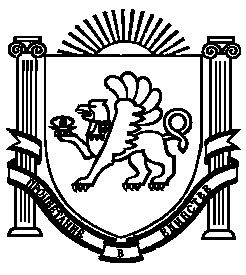 